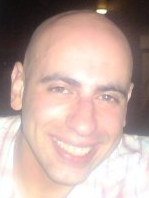 Samer Samer.333102@2freemail.com Samer Samer.333102@2freemail.com Samer Samer.333102@2freemail.com 11	Years In WorkforceBS	PharmacyCountry: New ZealandDate of Birth: 6th April 1980QUALIFICATIONS SUMMARYQUALIFICATIONS SUMMARY11	Years In WorkforceBS	PharmacyCountry: New ZealandDate of Birth: 6th April 1980CAREER OVERVIEWAstute, detail-oriented, and diligent professional with eleven comprehensive years of experience in various aspects of pharmacy operations. Seeking an opportunity to utilize proven strengths in a pharmaceutical-related business environment for additional growth, career advancement, and professional development.Demonstrate excellent communication and interpersonal skills, customer relationship adeptness, along with clinical and managerial skills.Possess ability to provide exceptional leadership; self-motivated to work independently and unsupervised.Confidently interface with colleagues and other health care professionals, including nurses, pharmacy technicians, and physicians; establish positive relationship with management and inspire personnel to achieve maximum results.CAREER OVERVIEWAstute, detail-oriented, and diligent professional with eleven comprehensive years of experience in various aspects of pharmacy operations. Seeking an opportunity to utilize proven strengths in a pharmaceutical-related business environment for additional growth, career advancement, and professional development.Demonstrate excellent communication and interpersonal skills, customer relationship adeptness, along with clinical and managerial skills.Possess ability to provide exceptional leadership; self-motivated to work independently and unsupervised.Confidently interface with colleagues and other health care professionals, including nurses, pharmacy technicians, and physicians; establish positive relationship with management and inspire personnel to achieve maximum results.CAREER OVERVIEWAstute, detail-oriented, and diligent professional with eleven comprehensive years of experience in various aspects of pharmacy operations. Seeking an opportunity to utilize proven strengths in a pharmaceutical-related business environment for additional growth, career advancement, and professional development.Demonstrate excellent communication and interpersonal skills, customer relationship adeptness, along with clinical and managerial skills.Possess ability to provide exceptional leadership; self-motivated to work independently and unsupervised.Confidently interface with colleagues and other health care professionals, including nurses, pharmacy technicians, and physicians; establish positive relationship with management and inspire personnel to achieve maximum results.11	Years In WorkforceBS	PharmacyCountry: New ZealandDate of Birth: 6th April 1980CAREER OVERVIEW11	Years In WorkforceBS	PharmacyCountry: New ZealandDate of Birth: 6th April 1980Pharmaceutical Operations Management:Proactively performed multiple pharmaceutical functions, such as filling prescriptions, counseling patients, maintaining paperwork, and ensuring customer satisfaction through monitoring operational workflow and to prevent errors.Coordinated activities associated with purchasing of pharmaceutical drugs; organized and returned all outdated and/or recalled medications while monitoring and maintaining inventory.Held responsibility for quality assurance, security of controlled substance, and disposal of hazardous waste drugs, as well as all aspects of adherence to licensure requirements.Initiated and operated successful community-based immunization program.Utilized computerized pharmacy information management system and Excel to track inventory and maintain accuracy of pharmacy records.Communications:Established and cultivated significant relationships with physicians, nursing, and other allied healthcare staff necessary to provide quality pharmacy services and customer support.Maintained the highest levels of customer service at all times; immediately identified, addressed, and resolved all customer service issues.Provided relevant information to patients regarding drug dosage and drug interactions.Recommended over-the-counter medications and available medical devices to pharmacy customers.Developed open communication and teamwork among pharmacy staff in order to improve operations.Staff Management:Led and supervised a strong pharmacy team as well as evaluated their performance to ensure safe and legal processing, compounding, and delivery of prescription.Directed pharmacy workers engaged in mixing, packaging, and labeling pharmaceuticals; prepared shift schedules for interns and technicians, as necessary.Conceptualized and deployed marketing and operational strategies to double up prescription volume and expand client base.Pharmaceutical Operations Management:Proactively performed multiple pharmaceutical functions, such as filling prescriptions, counseling patients, maintaining paperwork, and ensuring customer satisfaction through monitoring operational workflow and to prevent errors.Coordinated activities associated with purchasing of pharmaceutical drugs; organized and returned all outdated and/or recalled medications while monitoring and maintaining inventory.Held responsibility for quality assurance, security of controlled substance, and disposal of hazardous waste drugs, as well as all aspects of adherence to licensure requirements.Initiated and operated successful community-based immunization program.Utilized computerized pharmacy information management system and Excel to track inventory and maintain accuracy of pharmacy records.Communications:Established and cultivated significant relationships with physicians, nursing, and other allied healthcare staff necessary to provide quality pharmacy services and customer support.Maintained the highest levels of customer service at all times; immediately identified, addressed, and resolved all customer service issues.Provided relevant information to patients regarding drug dosage and drug interactions.Recommended over-the-counter medications and available medical devices to pharmacy customers.Developed open communication and teamwork among pharmacy staff in order to improve operations.Staff Management:Led and supervised a strong pharmacy team as well as evaluated their performance to ensure safe and legal processing, compounding, and delivery of prescription.Directed pharmacy workers engaged in mixing, packaging, and labeling pharmaceuticals; prepared shift schedules for interns and technicians, as necessary.Conceptualized and deployed marketing and operational strategies to double up prescription volume and expand client base.Pharmaceutical Operations Management:Proactively performed multiple pharmaceutical functions, such as filling prescriptions, counseling patients, maintaining paperwork, and ensuring customer satisfaction through monitoring operational workflow and to prevent errors.Coordinated activities associated with purchasing of pharmaceutical drugs; organized and returned all outdated and/or recalled medications while monitoring and maintaining inventory.Held responsibility for quality assurance, security of controlled substance, and disposal of hazardous waste drugs, as well as all aspects of adherence to licensure requirements.Initiated and operated successful community-based immunization program.Utilized computerized pharmacy information management system and Excel to track inventory and maintain accuracy of pharmacy records.Communications:Established and cultivated significant relationships with physicians, nursing, and other allied healthcare staff necessary to provide quality pharmacy services and customer support.Maintained the highest levels of customer service at all times; immediately identified, addressed, and resolved all customer service issues.Provided relevant information to patients regarding drug dosage and drug interactions.Recommended over-the-counter medications and available medical devices to pharmacy customers.Developed open communication and teamwork among pharmacy staff in order to improve operations.Staff Management:Led and supervised a strong pharmacy team as well as evaluated their performance to ensure safe and legal processing, compounding, and delivery of prescription.Directed pharmacy workers engaged in mixing, packaging, and labeling pharmaceuticals; prepared shift schedules for interns and technicians, as necessary.Conceptualized and deployed marketing and operational strategies to double up prescription volume and expand client base.11	Years In WorkforceBS	PharmacyCountry: New ZealandDate of Birth: 6th April 1980EDUCATION11	Years In WorkforceBS	PharmacyCountry: New ZealandDate of Birth: 6th April 1980Bachelor’s Degree in Pharmacy, 2001-2005University of Otago, DunedinNew ZealandBachelor’s Degree in Pharmacy, 2001-2005University of Otago, DunedinNew ZealandBachelor’s Degree in Pharmacy, 2001-2005University of Otago, DunedinNew Zealand11	Years In WorkforceBS	PharmacyCountry: New ZealandDate of Birth: 6th April 1980WORK EXPERIENCE11	Years In WorkforceBS	PharmacyCountry: New ZealandDate of Birth: 6th April 1980Manurewa Medical Centre  – Auckland
PHARMACIST/MANAGER          June 2011 – May 2016Duties:Accurately dispensing drugs to patients according to a doctors prescription.Responsible for the day to day running of the Pharmacy. Providing a professional sympathetic and supportive service to patients and identifying the right healthcare solution to meet their needs.Checking prescriptions for errors & making sure they are appropriate for patients.Measuring, packaging, labeling and recording medications issued to patients.Instructing patients on how to use medications, possible side effects and storage.Contacting and working closely with other healthcare professionals.Answering questions from patients and staff about medicines.Ensuring the accuracy of all prescriptions, products and services supplied.Helping to develop the pharmacy's electronic discharge system.Managing and resolving complaints.Talking to regular patients to see how their treatment is going.Able to trains and supervise Pharmacy Assistants.Communicating with customers sympathetically and supportively.Giving private consultations when required.Maintaining pharmaceutical stock, creating inventories and ordering more drugs.Filing important documents in appropriate places in a timely manner that includes placing folders in file cabinets or documents in online document-management programs.Accurately file systems that ensure employees have access to financial records, client records and research.Wilkinson Queenstown Limited  – Queenstown
MANAGER          February 2008 – May 2011
Duties:Program, direct, review, and rectify pharmacy procedures.Render assistance to the technical and professional personnel in mixing, compounding and dispensing of various medications utilized by and sold to hospital patients.Make formal requests for all supplies needed.Familiarize self with current new pharmaceutical preparations prescribed for utilization by patients to be able to render assistance to hospital staff.Set up and maintain a certified system of keeping records and the preparation of yearly budgets.Oversee the organization of inventories.Establish and support pharmacy services in line with state and federal requirements.Design and organize job descriptions and prepare annual performance evaluation on all employees in a prompt manner.Support supervising staff with the annual budget and hand over capital expenditures in line with standard policies.Evaluate and improve manual of Policy and Procedure every year.Institute and implement enhancement of quality for the department.Perform selection of departmental staff and give orientation and supervision, as well as dismissal when necessary.Plan, administer, organize, and successfully implement all activities in relation to the pharmacy operations.Provide guidance on medications and prescriptions and over-the-counter drugs in line with hospital policies.Keeping supply rooms and cabinets stocked with paper, pens and other office supplies.Handles customers’ inquiries and develops resolution if possible.Grays Unichem Pharmacy  – Balclutha
PHARMACIST/MANAGER          March 2006 – January 2008
Duties:Responsible for dispensing prescriptions by following standard operating procedures for receiving, filling, dispensing, logging, and maintaining loss prevention controls. Ensure that policies and Federal and State laws and regulations in all prescription-related issues.Provide counseling on both prescription medications and over the counter medications per Company policy and as required by State and Federal law.Ensure that all control drug policies and procedures as required by State, Federal, and Company guidelines are followed. Perform trouble shooting functions for third party discrepancies and other prescription filling issues and verifies that all required pharmacy, pharmacist and technician licenses/registrations are current and valid as required by State, Federal, and Company guidelines.Assuring that all prescription drugs and controlled substances are safe and secure in the pharmacy.Being present at least half the time the pharmacy is open or 32 hours per week, whichever is less.Developing a system of inventory record keeping and control to detect any shortages or discrepancies in controlled substances at the earliest possible time.Control of all keys to the pharmacy as well as the ultimate security of the pharmacy.Separating from the dispensing stock all pharmaceuticals over 6 months out of date.Reporting to the Board any deaths due to drugs dispensed through the pharmacy.Riverton Pharmacy  – Riverton
INTERN PHARMACIST          June 2005 – April 2006Duties:Responsible for proper handling, utilization and storage of drugs in the pharmacy.Planed and organized work schedule of supportive personnel as required.Assisted Pharmacists in order interpretation.Assisted in preparation of patient medications.Packaged and maintained records of medications.Assisted in reordering and maintaining an adequate inventory.Dispensed, compounded, procured, stored, packaged and distributed pharmacy products.Interviewed patients to attain information regarding medication use, medication allergies and sensitivities.Conducted educational programs for pharmacy, other medical personnel and patients.Provided suggestions to management regarding systems andoperational improvements.Maintained work area and equipment in an organized and clean condition.Manurewa Medical Centre  – Auckland
PHARMACIST/MANAGER          June 2011 – May 2016Duties:Accurately dispensing drugs to patients according to a doctors prescription.Responsible for the day to day running of the Pharmacy. Providing a professional sympathetic and supportive service to patients and identifying the right healthcare solution to meet their needs.Checking prescriptions for errors & making sure they are appropriate for patients.Measuring, packaging, labeling and recording medications issued to patients.Instructing patients on how to use medications, possible side effects and storage.Contacting and working closely with other healthcare professionals.Answering questions from patients and staff about medicines.Ensuring the accuracy of all prescriptions, products and services supplied.Helping to develop the pharmacy's electronic discharge system.Managing and resolving complaints.Talking to regular patients to see how their treatment is going.Able to trains and supervise Pharmacy Assistants.Communicating with customers sympathetically and supportively.Giving private consultations when required.Maintaining pharmaceutical stock, creating inventories and ordering more drugs.Filing important documents in appropriate places in a timely manner that includes placing folders in file cabinets or documents in online document-management programs.Accurately file systems that ensure employees have access to financial records, client records and research.Wilkinson Queenstown Limited  – Queenstown
MANAGER          February 2008 – May 2011
Duties:Program, direct, review, and rectify pharmacy procedures.Render assistance to the technical and professional personnel in mixing, compounding and dispensing of various medications utilized by and sold to hospital patients.Make formal requests for all supplies needed.Familiarize self with current new pharmaceutical preparations prescribed for utilization by patients to be able to render assistance to hospital staff.Set up and maintain a certified system of keeping records and the preparation of yearly budgets.Oversee the organization of inventories.Establish and support pharmacy services in line with state and federal requirements.Design and organize job descriptions and prepare annual performance evaluation on all employees in a prompt manner.Support supervising staff with the annual budget and hand over capital expenditures in line with standard policies.Evaluate and improve manual of Policy and Procedure every year.Institute and implement enhancement of quality for the department.Perform selection of departmental staff and give orientation and supervision, as well as dismissal when necessary.Plan, administer, organize, and successfully implement all activities in relation to the pharmacy operations.Provide guidance on medications and prescriptions and over-the-counter drugs in line with hospital policies.Keeping supply rooms and cabinets stocked with paper, pens and other office supplies.Handles customers’ inquiries and develops resolution if possible.Grays Unichem Pharmacy  – Balclutha
PHARMACIST/MANAGER          March 2006 – January 2008
Duties:Responsible for dispensing prescriptions by following standard operating procedures for receiving, filling, dispensing, logging, and maintaining loss prevention controls. Ensure that policies and Federal and State laws and regulations in all prescription-related issues.Provide counseling on both prescription medications and over the counter medications per Company policy and as required by State and Federal law.Ensure that all control drug policies and procedures as required by State, Federal, and Company guidelines are followed. Perform trouble shooting functions for third party discrepancies and other prescription filling issues and verifies that all required pharmacy, pharmacist and technician licenses/registrations are current and valid as required by State, Federal, and Company guidelines.Assuring that all prescription drugs and controlled substances are safe and secure in the pharmacy.Being present at least half the time the pharmacy is open or 32 hours per week, whichever is less.Developing a system of inventory record keeping and control to detect any shortages or discrepancies in controlled substances at the earliest possible time.Control of all keys to the pharmacy as well as the ultimate security of the pharmacy.Separating from the dispensing stock all pharmaceuticals over 6 months out of date.Reporting to the Board any deaths due to drugs dispensed through the pharmacy.Riverton Pharmacy  – Riverton
INTERN PHARMACIST          June 2005 – April 2006Duties:Responsible for proper handling, utilization and storage of drugs in the pharmacy.Planed and organized work schedule of supportive personnel as required.Assisted Pharmacists in order interpretation.Assisted in preparation of patient medications.Packaged and maintained records of medications.Assisted in reordering and maintaining an adequate inventory.Dispensed, compounded, procured, stored, packaged and distributed pharmacy products.Interviewed patients to attain information regarding medication use, medication allergies and sensitivities.Conducted educational programs for pharmacy, other medical personnel and patients.Provided suggestions to management regarding systems andoperational improvements.Maintained work area and equipment in an organized and clean condition.Manurewa Medical Centre  – Auckland
PHARMACIST/MANAGER          June 2011 – May 2016Duties:Accurately dispensing drugs to patients according to a doctors prescription.Responsible for the day to day running of the Pharmacy. Providing a professional sympathetic and supportive service to patients and identifying the right healthcare solution to meet their needs.Checking prescriptions for errors & making sure they are appropriate for patients.Measuring, packaging, labeling and recording medications issued to patients.Instructing patients on how to use medications, possible side effects and storage.Contacting and working closely with other healthcare professionals.Answering questions from patients and staff about medicines.Ensuring the accuracy of all prescriptions, products and services supplied.Helping to develop the pharmacy's electronic discharge system.Managing and resolving complaints.Talking to regular patients to see how their treatment is going.Able to trains and supervise Pharmacy Assistants.Communicating with customers sympathetically and supportively.Giving private consultations when required.Maintaining pharmaceutical stock, creating inventories and ordering more drugs.Filing important documents in appropriate places in a timely manner that includes placing folders in file cabinets or documents in online document-management programs.Accurately file systems that ensure employees have access to financial records, client records and research.Wilkinson Queenstown Limited  – Queenstown
MANAGER          February 2008 – May 2011
Duties:Program, direct, review, and rectify pharmacy procedures.Render assistance to the technical and professional personnel in mixing, compounding and dispensing of various medications utilized by and sold to hospital patients.Make formal requests for all supplies needed.Familiarize self with current new pharmaceutical preparations prescribed for utilization by patients to be able to render assistance to hospital staff.Set up and maintain a certified system of keeping records and the preparation of yearly budgets.Oversee the organization of inventories.Establish and support pharmacy services in line with state and federal requirements.Design and organize job descriptions and prepare annual performance evaluation on all employees in a prompt manner.Support supervising staff with the annual budget and hand over capital expenditures in line with standard policies.Evaluate and improve manual of Policy and Procedure every year.Institute and implement enhancement of quality for the department.Perform selection of departmental staff and give orientation and supervision, as well as dismissal when necessary.Plan, administer, organize, and successfully implement all activities in relation to the pharmacy operations.Provide guidance on medications and prescriptions and over-the-counter drugs in line with hospital policies.Keeping supply rooms and cabinets stocked with paper, pens and other office supplies.Handles customers’ inquiries and develops resolution if possible.Grays Unichem Pharmacy  – Balclutha
PHARMACIST/MANAGER          March 2006 – January 2008
Duties:Responsible for dispensing prescriptions by following standard operating procedures for receiving, filling, dispensing, logging, and maintaining loss prevention controls. Ensure that policies and Federal and State laws and regulations in all prescription-related issues.Provide counseling on both prescription medications and over the counter medications per Company policy and as required by State and Federal law.Ensure that all control drug policies and procedures as required by State, Federal, and Company guidelines are followed. Perform trouble shooting functions for third party discrepancies and other prescription filling issues and verifies that all required pharmacy, pharmacist and technician licenses/registrations are current and valid as required by State, Federal, and Company guidelines.Assuring that all prescription drugs and controlled substances are safe and secure in the pharmacy.Being present at least half the time the pharmacy is open or 32 hours per week, whichever is less.Developing a system of inventory record keeping and control to detect any shortages or discrepancies in controlled substances at the earliest possible time.Control of all keys to the pharmacy as well as the ultimate security of the pharmacy.Separating from the dispensing stock all pharmaceuticals over 6 months out of date.Reporting to the Board any deaths due to drugs dispensed through the pharmacy.Riverton Pharmacy  – Riverton
INTERN PHARMACIST          June 2005 – April 2006Duties:Responsible for proper handling, utilization and storage of drugs in the pharmacy.Planed and organized work schedule of supportive personnel as required.Assisted Pharmacists in order interpretation.Assisted in preparation of patient medications.Packaged and maintained records of medications.Assisted in reordering and maintaining an adequate inventory.Dispensed, compounded, procured, stored, packaged and distributed pharmacy products.Interviewed patients to attain information regarding medication use, medication allergies and sensitivities.Conducted educational programs for pharmacy, other medical personnel and patients.Provided suggestions to management regarding systems andoperational improvements.Maintained work area and equipment in an organized and clean condition.11	Years In WorkforceBS	PharmacyCountry: New ZealandDate of Birth: 6th April 1980SKILLS11	Years In WorkforceBS	PharmacyCountry: New ZealandDate of Birth: 6th April 1980Skill NameSkill NameSkill NameSkill LevelPharmaceutical OperationsPharmaceutical OperationsPharmaceutical OperationsExpertPrescription Dispensing/Compounding     Prescription Dispensing/Compounding     Prescription Dispensing/Compounding     ExpertCustomer Relationship Management     Customer Relationship Management     Customer Relationship Management     ExpertInventory Control     Inventory Control     Inventory Control     ExpertVendor Relations/Negotiations     Vendor Relations/Negotiations     Vendor Relations/Negotiations     ExpertFormulariesFormulariesFormulariesExpertClinical Applications     Clinical Applications     Clinical Applications     ExpertProduct Safety/Quality Assurance     Product Safety/Quality Assurance     Product Safety/Quality Assurance     ExpertPharmaceutical Research     Pharmaceutical Research     Pharmaceutical Research     ExpertPatient Counseling         Patient Counseling         Patient Counseling         ExpertMedE America Pharmacy System     MedE America Pharmacy System     MedE America Pharmacy System     ExpertMS Office (Word, Excel, PowerPoint, Access)     MS Office (Word, Excel, PowerPoint, Access)     MS Office (Word, Excel, PowerPoint, Access)     Advanced